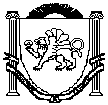 АДМИНИСТРАЦИЯЗуйского сельского поселенияБелогорского районаРеспублики КрымП О С Т А Н О В Л Е Н И ЕОб отмене постановлений администрации№20 от 03.02.2015 года, №205 и 205/1 от 14.12.2015 годаВ соответствии с Федеральным законом от 06 октября 2003 №131-ФЗ «Об общих принципах организации местного самоуправления в Российской Федерации», Законом Республики Крым от 21.08.2014 года №54-ЗРК «Об основах местного самоуправления в Республике Крым», руководствуясь Уставом сельского поселения, Администрация Зуйского сельского поселения Белогорского района Республики Крымп о с т а н о в л я е т:1. Отменить постановление администрации Зуйского сельского поселения Белогорского района Республики Крым от 03 февраля 2015 года №20 «Об утверждении Инструкции по делопроизводству в администрации Зуйского сельского поселения Белогорского района Республики Крым».2. Отменить постановление администрации Зуйского сельского поселения Белогорского района Республики Крым от 14 декабря 2015 года №205 «Об утверждении Положения о формировании архивного фонда муниципального образования Зуйское сельское поселение Белогорского района Республики Крым».3. Отменить постановление администрации Зуйского сельского поселения Белогорского района Республики Крым от 14 декабря 2015 года №205/1 «Об утверждении Положения о постоянно действующей экспертной комиссии и состава экспертной комиссии по оценке важности документов муниципального образования Зуйское сельское поселение Белогорского района Республики Крым».4. Опубликовать настоящее постановление на «Портале Правительства Республики Крым» в информационно-телекоммуникационной сети «Интернет», (раздел муниципальные образования Белогорского района), обнародовать настоящее постановление путем размещения на информационном стенде в административном здании Зуйского сельского поселения.4. Постановление вступает в силу со дня его подписания.5. Контроль за исполнением постановления возлагаю на себя. СОГЛАСОВАНО:Ознакомлены:Л.И. НосивецВедущий специалист сектора по правовым (юридическим)вопросам, делопроизводству, контролю и обращениям граждан17 января 2019 годапгт. Зуя № 03/1Председатель Зуйского сельского совета-глава администрации Зуйского сельского поселенияА. А. ЛахинЗаместитель главы администрации Зуйского сельского поселенияС.А. СорокинЗаведующий сектором по вопросам муниципального имущества, землеустройства и территориального планированияС.В. КириленкоЗаведующий сектором по вопросам финансирования и бухгалтерского учетаМ.В. ДамаскинаЗаведующий сектором по правовым (юридическим) вопросам, делопроизводству, контролю и обращениям гражданМ.Р. Меметова